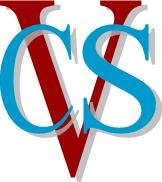 RECORD OF ATTENDANCE AT GOVERNORS’ MEETINGS 2018/19Key: Present (P) Apologies (AP) Absent (A)		NAMETYPE19/09/201814/11/201827/02/201912/06/2019Mr P StoneLocal AuthorityPPPPMs M ScottHeadteacherPPPAPMrs K CollinsCo-optedPPPPMiss J PilingStaffPPPPMrs N JobanputraCo-optedPPPPMrs C HarropCo-optedAPPPAPMr D BoltonParentAPAPAPPMrs L WatkinsParentAPPAPPMr A DadoCo-optedAPPPP